Request Reference: 16171156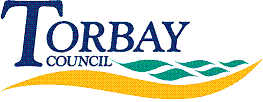 Date received: 1 December 2016Date response sent: 5 January 2017We are aware that over recent years some Local Highways Authorities have started turning off streetlights on some sections of road.Could you please attempt to provide the following information under the Freedom of Information Act:1. 	How many street lights is your council responsible for?14,7602. 	Does your council switch-off street lights for whole time during the night? Ifso, how many lights are switched off?Not applicable3. 	Does your council switch-off street lights for a period of time during the night? If so, how many lights are switched off?8,4834. 	Does your council dim street lights for a period of time during the night? If so, how many lights are dimmed?Approx. 16505. 	Is your council planning to switch off or dim street lights in the future?Plans to dim, no plans to switch off.